ObjednávkaGymnázium a Hudební škola hl. města Prahy,základní umělecká školaGymnázium a Hudební škola hl. města Prahy,základní umělecká školaGymnázium a Hudební škola hl. města Prahy,základní umělecká školaGymnázium a Hudební škola hl. města Prahy,základní umělecká školaGymnázium a Hudební škola hl. města Prahy,základní umělecká školaOBJEDNÁVKA č.10/08/2019   ze dne: 28.8.2019OBJEDNÁVKA č.10/08/2019   ze dne: 28.8.2019Adresa fakturace:                        dttoAdresa fakturace:                        dttoAdresa fakturace:                        dttoAdresa fakturace:                        dttoAdresa fakturace:                        dttoDodavatel:InterGast a.s.Na Vinobraní 1792/55106 00  Praha 10IČO: 62917153Dodavatel:InterGast a.s.Na Vinobraní 1792/55106 00  Praha 10IČO: 62917153Platební podmínky: Dodavatel:InterGast a.s.Na Vinobraní 1792/55106 00  Praha 10IČO: 62917153Dodavatel:InterGast a.s.Na Vinobraní 1792/55106 00  Praha 10IČO: 62917153Termín dodání:   Dodavatel:InterGast a.s.Na Vinobraní 1792/55106 00  Praha 10IČO: 62917153Dodavatel:InterGast a.s.Na Vinobraní 1792/55106 00  Praha 10IČO: 62917153Způsob dopravy: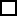 PROFI poštoupoštouvlastníDodavatel:InterGast a.s.Na Vinobraní 1792/55106 00  Praha 10IČO: 62917153Dodavatel:InterGast a.s.Na Vinobraní 1792/55106 00  Praha 10IČO: 62917153Forma úhrady: fakturou  dobírkou     dobírkou     hotově   Dodavatel:InterGast a.s.Na Vinobraní 1792/55106 00  Praha 10IČO: 62917153Dodavatel:InterGast a.s.Na Vinobraní 1792/55106 00  Praha 10IČO: 62917153Vyřizuje: xxxxxxxxxxxxxxsekretariat@gmhs.czTelefon: 221 434 xxxTelefon: 221 434 xxxTelefon: 221 434 xxxTelefon: 221 434 xxxDodavatel:InterGast a.s.Na Vinobraní 1792/55106 00  Praha 10IČO: 62917153Dodavatel:InterGast a.s.Na Vinobraní 1792/55106 00  Praha 10IČO: 62917153Objednáváme u Vás:             elektrický sporák 4 plotnový NC98E                   1 ks            podestavba skříňková otevřená 800mm                1 ksObjednáváme u Vás:             elektrický sporák 4 plotnový NC98E                   1 ks            podestavba skříňková otevřená 800mm                1 ksObjednáváme u Vás:             elektrický sporák 4 plotnový NC98E                   1 ks            podestavba skříňková otevřená 800mm                1 ksObjednáváme u Vás:             elektrický sporák 4 plotnový NC98E                   1 ks            podestavba skříňková otevřená 800mm                1 ksObjednáváme u Vás:             elektrický sporák 4 plotnový NC98E                   1 ks            podestavba skříňková otevřená 800mm                1 ksObjednáváme u Vás:             elektrický sporák 4 plotnový NC98E                   1 ks            podestavba skříňková otevřená 800mm                1 ksCena:                     109.078,-Kč včetně DPHCena:                     109.078,-Kč včetně DPHCena:                     109.078,-Kč včetně DPHRazítko a podpis:Razítko a podpis:Razítko a podpis:Rozpočet roku:     2019Rozpočet roku:     2019Rozpočet roku:     2019Razítko a podpis:Razítko a podpis:Razítko a podpis: